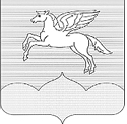 СОБРАНИЕ ДЕПУТАТОВ ГОРОДСКОГО ПОСЕЛЕНИЯ «ПУШКИНОГОРЬЕ»ПУШКИНОГОРСКОГО РАЙОНА ПСКОВСКОЙ ОБЛАСТИР Е Ш Е Н И Е (ПРОЕКТ)2014 г.  № рп. Пушкинские Горы(принято на двадцать седьмой сессии Собрания депутатовгородского поселения «Пушкиногорье» первого созыва)О  рассмотрении протеста прокуратуры Пушкиногорского района Псковской области № 02-09-2014  от  21.04.2014  на пункты 9.3 и 9.5 Положения о муниципальном земельном контроле на территории городского поселения «Пушкиногорье» Рассмотрев протест прокуратуры Пушкиногорского района Псковской области  № 02-09-2014  от  21.04.2014  на пункты 9.3 и 9.5 Положения о муниципальном земельном контроле на территории городского поселения «Пушкиногорье», утвержденного решением Собрания депутатов муниципального образования городского поселения «Пушкиногорье»  №30 от 12.08.2010 года                    Собрание депутатов городского поселения «Пушкиногорье» РЕШИЛО:1. Протест  прокуратуры Пушкиногорского района Псковской области  № 02-09-2014  от  21.04.2014  на пункты 9.3 и 9.5 Положения о муниципальном земельном контроле на территории городского поселения «Пушкиногорье», утвержденного решением Собрания депутатов муниципального образования городского поселения «Пушкиногорье»  №30 от 12.08.2010 года, удовлетворить.  2. Внести в Положение о муниципальном земельном контроле на территории городского поселения «Пушкиногорье», утвержденное решением Собрания депутатов муниципального образования городского поселения «Пушкиногорье»  №30 от 12.08.2010 года следующие изменения:1. Параграф «а» подпункта 2 п.9.3  после слов «окружающей среде,» дополнить словами «объектам культурного наследия (памятникам истории и культуры) народов Российской Федерации»;2. Параграф «б» подпункта 2 п.9.3  после слов «окружающей среде,» дополнить словами «объектам культурного наследия (памятникам истории и культуры) народов Российской Федерации»;3. Пункт 9.3. дополнить подпунктом 4 следующего содержания:«4) приказ (распоряжение) руководителя органа государственного контроля (надзора), изданный в соответствии с поручениями Президента Российской Федерации, Правительства Российской Федерации и на основании требования прокурора о проведении внеплановой проверки в рамках надзора за исполнением законов по поступившим в органы прокуратуры материалам и обращениям».4. Пункт 9.5 Положения изменить, изложив его в следующей редакции:«В день подписания постановления Администрации городского поселения «Пушкиногорье» о проведении внеплановой выездной проверки юридического лица, индивидуального предпринимателя в целях согласования ее проведения Администрация городского поселения «Пушкиногорье» представляет либо направляет заказным почтовым отправлением с уведомлением о вручении или в форме электронного документа, подписанного усиленной квалифицированной электронной подписью, в орган прокуратуры по месту осуществления деятельности юридического лица, индивидуального предпринимателя заявление о согласовании проведения внеплановой выездной проверки. К этому заявлению прилагаются копия постановления Администрации городского поселения «Пушкиногорье» о проведении внеплановой выездной проверки и документы, которые содержат сведения, послужившие основанием ее проведения.О проведении внеплановой выездной проверки, за исключением внеплановой выездной проверки, основания проведения которой указаны в подпункте 2 пункта 9.3. настоящего положения, юридическое лицо, индивидуальный предприниматель уведомляются Администрацией городского поселения  «Пушкиногорье» не менее чем за двадцать четыре часа до начала ее проведения любым доступным способом.В случае, если в результате деятельности юридического лица, индивидуального предпринимателя причинен или причиняется вред жизни, здоровью граждан, вред животным, растениям, окружающей среде, объектам культурного наследия (памятникам истории и культуры) народов Российской Федерации, безопасности государства, а также возникли или могут возникнуть чрезвычайные ситуации природного и техногенного характера, предварительное уведомление юридических лиц, индивидуальных предпринимателей о начале проведения внеплановой выездной проверки не требуется».5.  Настоящее решение вступает в силу со дня его официального опубликования (обнародования).Глава городское поселение«Пушкиногорье»Председатель СобранияЮ.А. Гусев